FIGURE S1A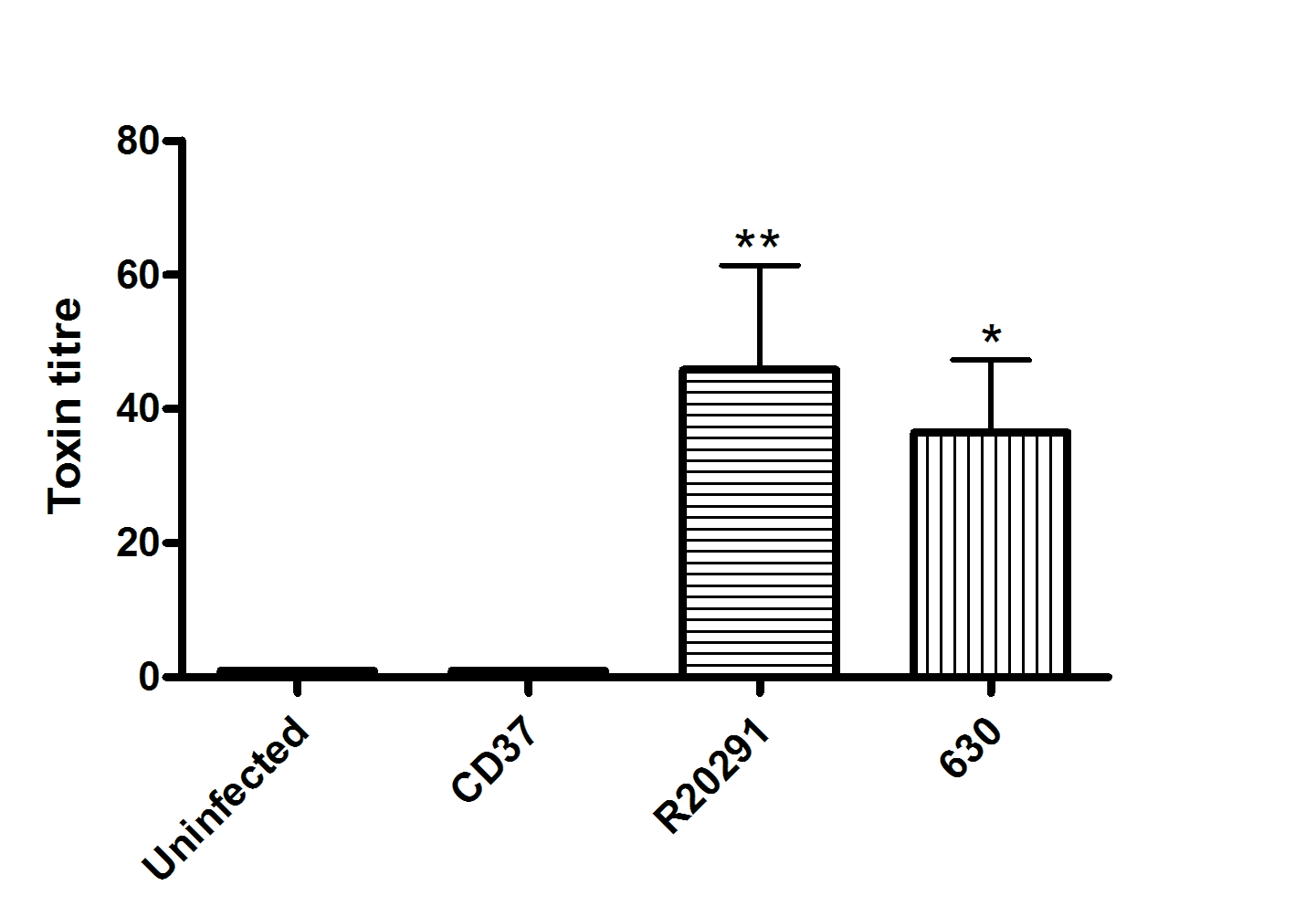 B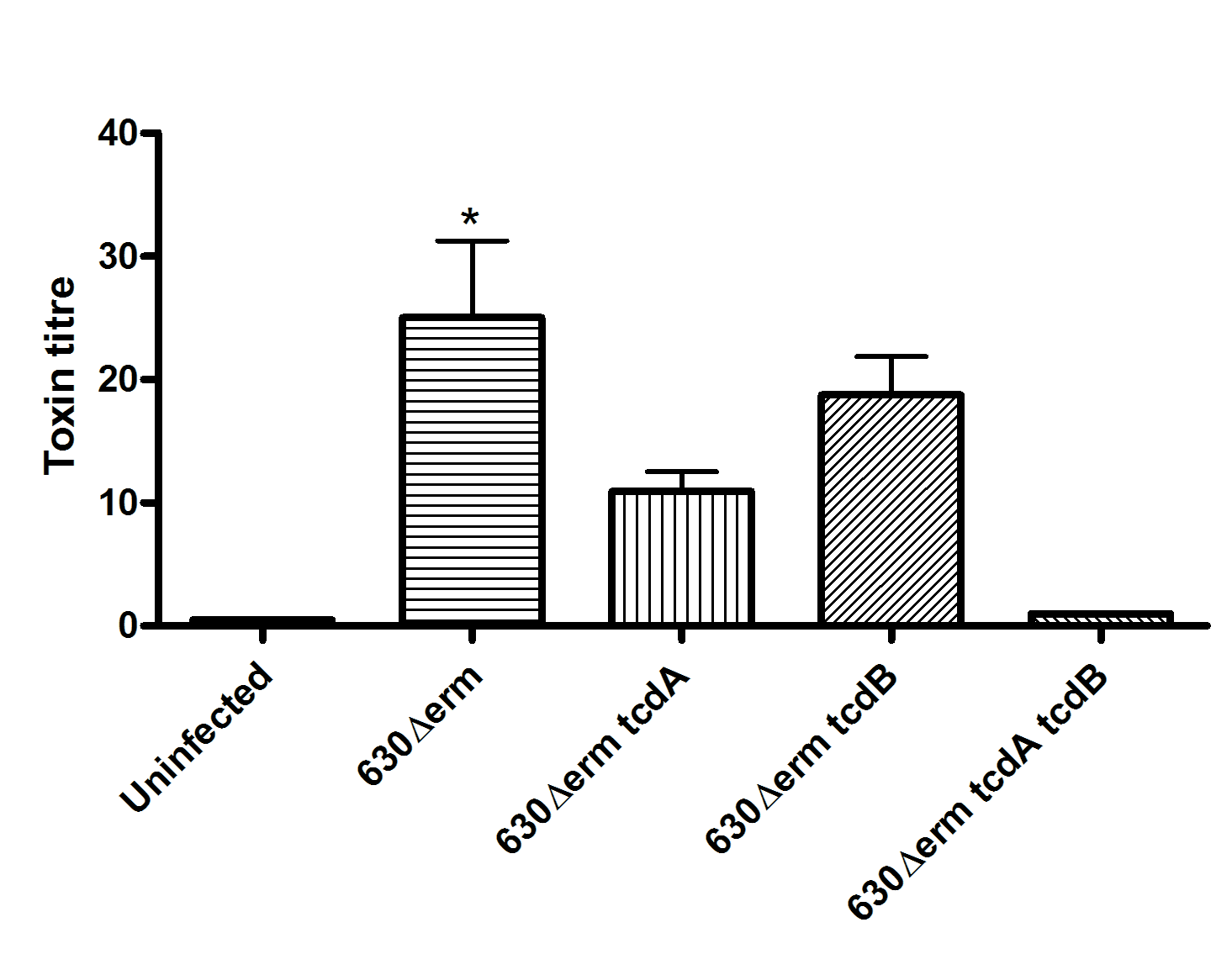 C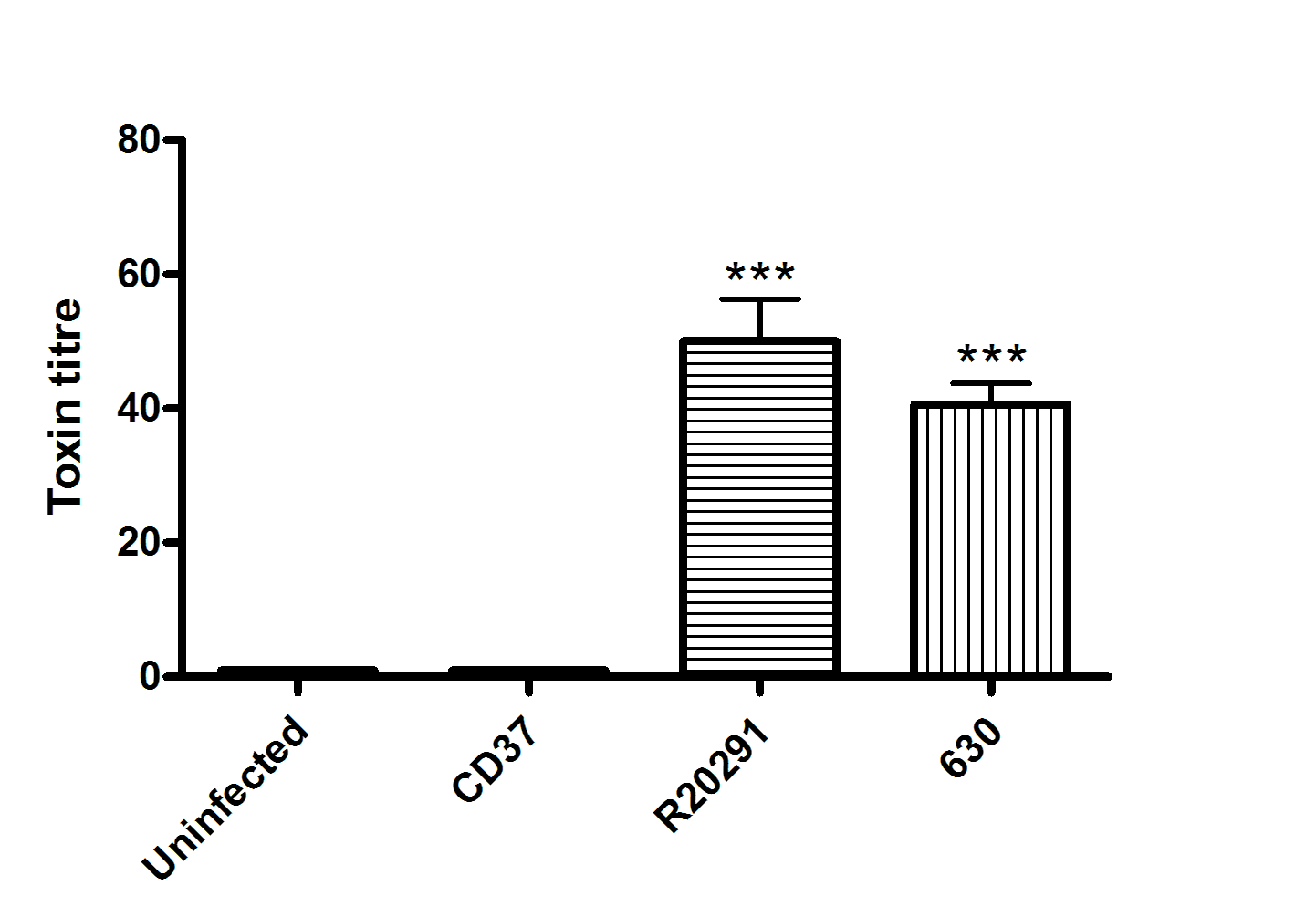 D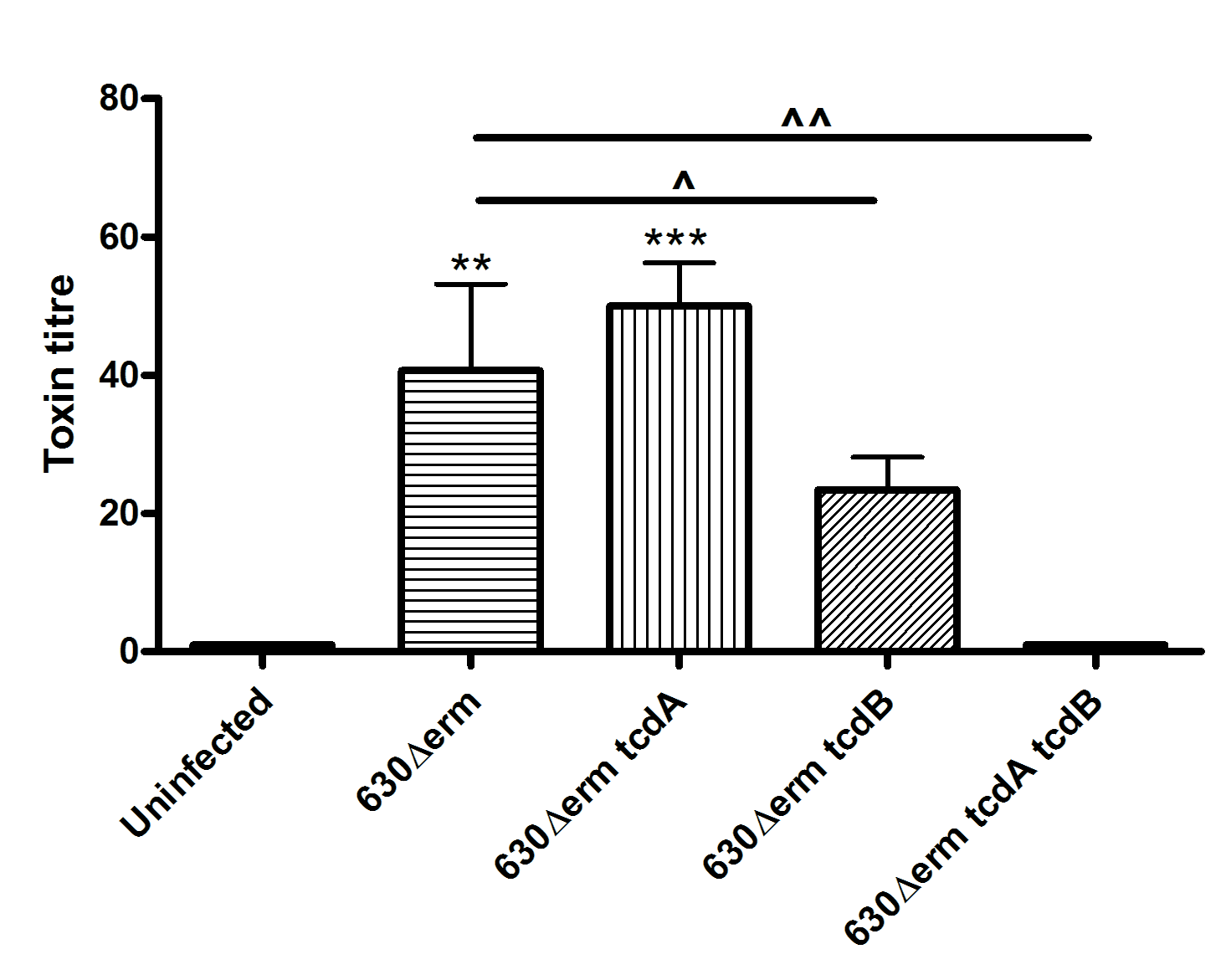 FIGURE S2A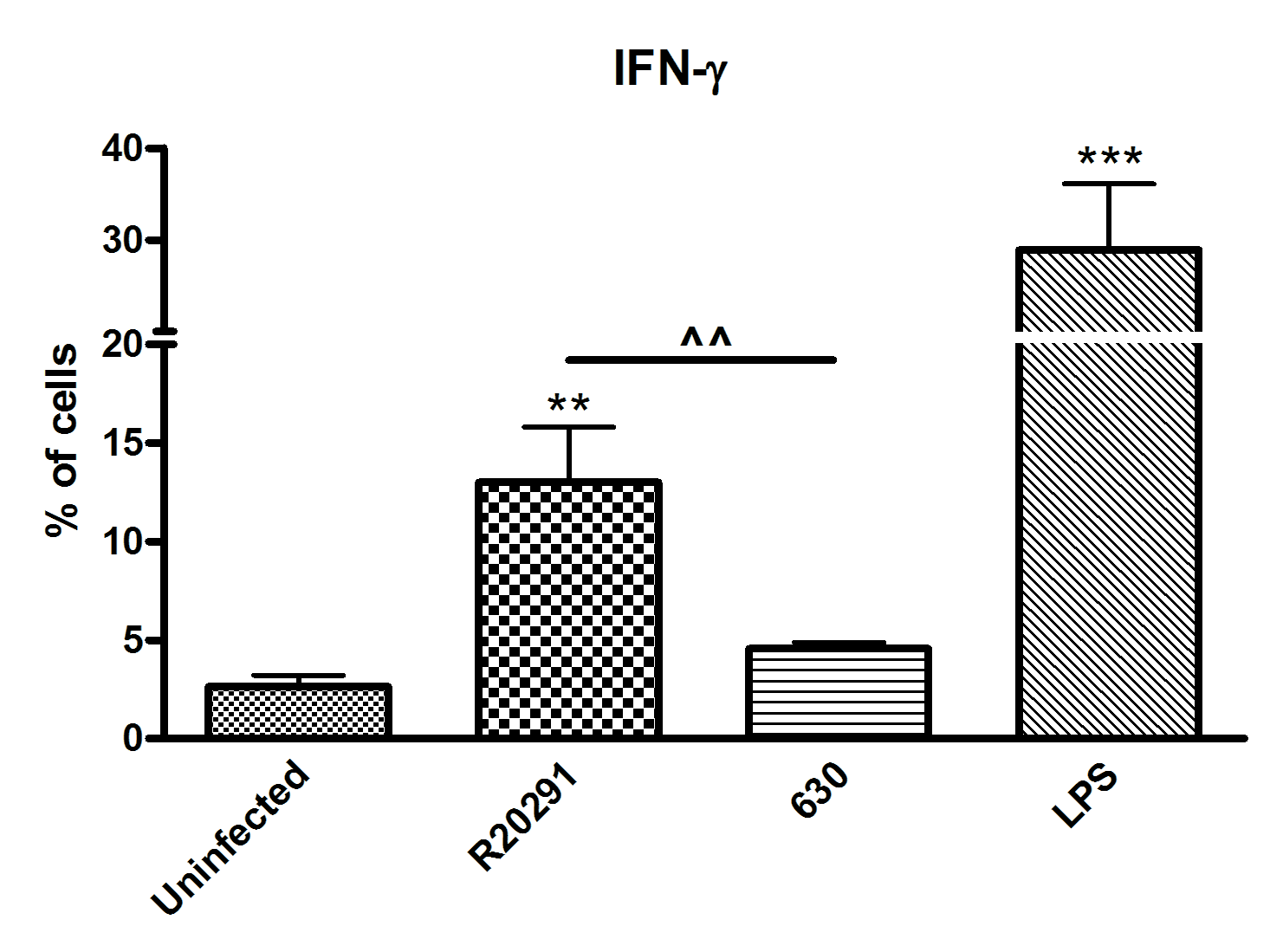 B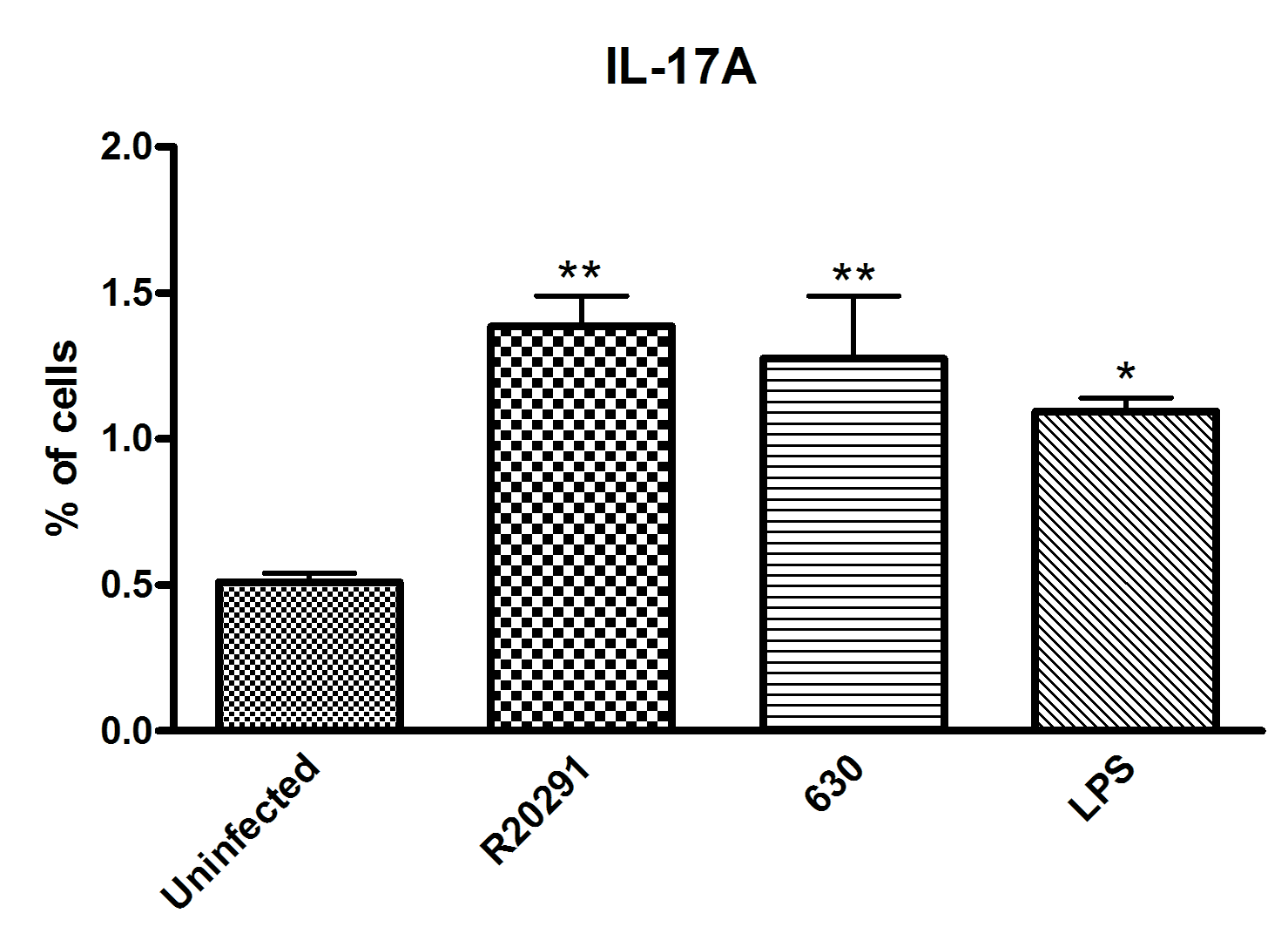 TABLE S1. Bacterial strainsTABLE S2. PCR primersBacterial strainsProduced toxinsRibotypeReference/SourceR20291A+B+, CDT+027P. Mullany, Eastman Dental Institute, UCL, UK 630A+B+012[12]630ΔermA+B+012[20]630Δerm tcdAA-B+012[10]630Δerm tcdBA+B-012[10]630Δerm tcdABA-B-012[10]Forward PrimerReverse PrimerIL-12 p355'-CCTCAGTTTGGCCAGGGTC-3'5'-CAGGTTTCGGGACTGGCTAAG-3'IL12 p405'-GGAAGCACGGCAGCAGAATA-3'5'-AACTTGAGGGAGAAGTAGGAAT-3'IL-27 p285′-TTCCCAATGTTTCCCTGACTTT-3’5′-AAGTGTGGTAGCGAGGAAGCA-3’IL-27 EBI35′-TGAAACAGCTCTCGTGGCTCTA-3’5′-GCCACGGGATACCGAGAA-3’IL-105’-GGTTGCCAAGCCTTATCGGA-3’5’-ACCTGCTCCACTGCCTTGCT-3’IL-1β5’-CCAAAAGATGAAGGGCTGCT-3’5’-AGAAGGTGCTCATGTCCTCA-3’GAPDH5’-CCTGGAGAAACCTGCCAAGTATG-3’5’-AGAGTGGGAGTTGCTGTTGAA-3’ 